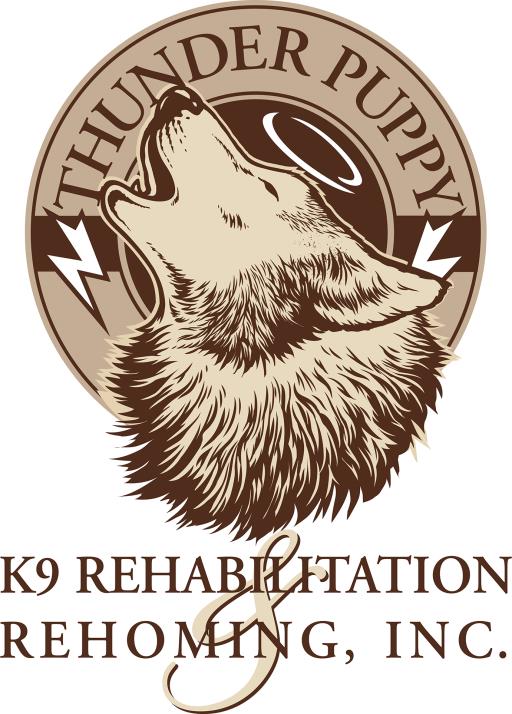 
ann@thunderpuppy.org
303.898.4238Adoption ApplicationDate:	 _____________Name of Dog(s) of Interest To You: What draws you to the above listed dog or dogs? __________________________________________________________________Potential Adopters Name(s):_____________________________________________________________________________________________________________	Adopters Age(s): Cell:                                                                               Home/Business:Street Address	_____________________________________________________City:                                                                    Zip:
Email :               PLEASE ANSWER ALL THE FOLLOWING QUESTIONS:Do you live in a house, apartment or townhome? Do you have a well- fenced yard?  Well- fenced is defined as a minimum height of 6 feet tall with no large gaps and a secure gate.    (circle one) Yes  No   Additional comments about yard/fence? ________________________________________________    Do you own or rent? _______	 If you rent, can you provide a letter from your landlord stating that you are allowed to have a dog over 50 lbs?        Yes No     Landlord’s phone# ____________________    Do you expect the dog to live outside full time?  Yes  No 
    Additional comments:   Do you work outside of your home? Yes  No   If yes, how many hours will the dog be left unattended each day? _____   Do you have any children living in your home? ) Yes  No   If yes, what age(s)? 	    Do you currently have any other dogs? Yes  No   If yes, what sex/breed/size and age? 	   Do you have any cats ? Yes  No  ANY  other animals?  Yes  No Please describe_________________________________________If the adoption is a Siberian Husky:   Due to the fact they are born to run and the “escape artist” nature of the breed, do you agree to not allow the dog off leash except while supervised in an enclosed area?   Yes      NoDo you have any past or current Northern Breed experience?  Yes    No   Please explicate: _____________________________________________________Do you or does anyone in your immediate family have any personal health concerns, illness, or has/have suffered a debilitating accident in the past decade?  YES   NO   If yes, please describe:Should you adopt a dog from Thunder PuppyK9 Rehabilitation and Rehoming, what reasons can you think of that may cause you to return the dog? Are there any “deal breakers” when considering bringing and/or keeping a dog in your home?Why do you think you would be the best choice for a home for this dog?Do you agree to have an in-home visit prior to adopting? Yes  NoDo you understand that there will be a 2 week foster period to ensure the dog is a good fit in your home and you will be legally responsible for the animal during that time? Yes  NoAt the time of the adoption, are you willing to sign our adoption contract – realizing that it is a legal and binding agreement? Yes NoThe adoption fee is $450.00 and covers spay/neuter, vaccinations (and in some cases training). After the required 2 week foster period, are you prepared to pay the adoption fee?   Yes  NoDo you understand and agree that anytime during the life of the dog, if you cannot keep the dog for ANY reason, it must be returned to Thunder Puppy K9 Rehabilitation and Rehoming? You cannot surrender to a shelter or another rescue or adopt to a different home without the express consent of our Non-Profit’s President.   Yes   NoPlease provide at least one personal reference including name, phone number and relationship to you. (no family members please) -Do you realize that almost all “ Thunder Puppies” are all relinquished or rescued dogs that came to TPK9RR to be rehabilitated  against various types of behavior issues rather than being taken to a shelter or euthanized? Yes  NoAre you willing to accept that no dog is expected to be “perfect” and that you will need to continue the dog’s education and keep up on his or her daily exercise and behavior modification, in some cases adjusting  you and the dog’s environment and /or activities to fit his or her special needs? Yes  NoPlease PRINT AND FILL out this form, and EMAIL  it to ann@thunderpuppy.org  We will review your application and if approved, contact you to either set up a Meet-n-Greet or a Home Visit. Thanks again for considering a Thunder Puppy K9 Rehabilitation & Rehoming Pack Member!Signature of Applicant:	                                                                            Date:	 Please use the space below for anything else you might like us to know: